PROJETO DE LEI Nº 079/2014Data: 30 de junho de 2014.	Dispõe sobre a obrigatoriedade das instituições financeiras instalarem guarda-volumes em suas Agências Bancárias.LUIS FABIO MARCHIORO – PDT, MARILDA SAVI – PSD, HILTON POLESELLO - PTB, BRUNO STELLATO – PDT, FÁBIO GAVASSO – PPS, CLAUDIO OLIVEIRA – PR E JANE DELALIBERA – PR, vereadores com assento nesta Casa, com fulcro no Artigo 108, do Regimento Interno, encaminham para deliberação do Soberano Plenário o seguinte Projeto de Lei:Art. 1º Ficam as agências bancárias dotados de porta com detectores de metais obrigados a manter unidades de guarda-volume à disposição de seus usuários. Art. 2º O guarda-volume mencionado no art. 1º deverá:I – estar posicionado junto ao local de acesso, anteriormente às portas de que trata o art. 1º desta lei;II – ter chaves individuais que possam ficar com o usuário, enquanto permanecer dentro do estabelecimento;III – corresponder ao número compatível com o fluxo de pessoas previsto para o estabelecimento em questão.Art. 3º Durante todo tempo de atendimento do consumidor e usuário de serviços bancários que tenha se utilizado do guarda-volumes, os objetos por ele depositados estarão sob a responsabilidade da agência bancária.Art. 4º Os estabelecimentos bancários de que trata esta lei deverão ser adaptados no prazo de 120(cento e vinte) dias, a contar da data de sua publicação.Art. 5º O descumprimento ao disposto na presente lei ensejará multa diária de 20 VRF – Valor de Referência Fiscal, até a solução da desconformidade.Art. 6º O Executivo regulamentará esta lei no prazo de 45(quarenta e cinco) dias, a contar da data de sua publicação.Art. 7º Esta Lei entrará em vigor na data de sua publicação, revogadas as disposições em contrário. Câmara Municipal de Sorriso, Estado de Mato Grosso, em 30 de Junho de 2014.JUSTIFICATIVAS	O Projeto de Lei trata da obrigatoriedade das agências bancárias disporem de armários guarda-volumes antes das portas de detectores de metais. É uma medidas simples e barata e irá facilitar o acesso dos usuários as agências bancárias, que poderão deixar seus pertences no compartimento antes de adentrarem no estabelecimento bancário.	É horrível o cidadão ter que colocar seus objetos pessoais e de valores para que as pessoas vejam que você não é um meliante. Muitas vezes passando por situações constrangedoras diante de terceiros, o que acaba por invadir a sua privacidade. Por outro lado, é necessário o trabalho de verificação e do detector de metais para garantir a segurança das pessoas que estão sujeitas a assaltos enquanto realizam suas transações bancárias.	Diante do exposto, contamos com o apoio dos ilustres colegas Edis à aprovação do presente Projeto de Lei, que acreditamos seja de grande utilidade para o bem-estar dos usuários e consumidores de serviços bancários, assim como para a segurança das agências bancárias, sem implicar custo relevante para as Instituições Financeiras.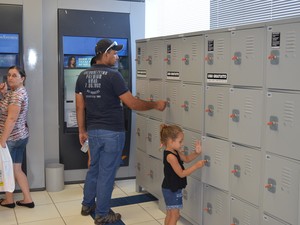 Câmara Municipal de Sorriso, Estado de Mato Grosso, em 30 de Junho de 2014.	LUIS FABIO MARCHIOROVereador PDTMARILDA SAVIVereadora PSDHILTON POLESELLOVereador PTBBRUNO STELLATOVereador PDTFÁBIO GAVASSOVereador PPSCLAUDIO OLIVEIRAVereador PRJANE DELALIBERAVereadora PRLUIS FABIO MARCHIOROVereador PDTLUIS FABIO MARCHIOROVereador PDTLUIS FABIO MARCHIOROVereador PDTMARILDA SAVIVereadora PSDHILTON POLESELLOVereador PTBBRUNO STELLATOVereador PDTFÁBIO GAVASSOVereador PPSCLAUDIO OLIVEIRAVereador PRJANE DELALIBERAVereadora PR